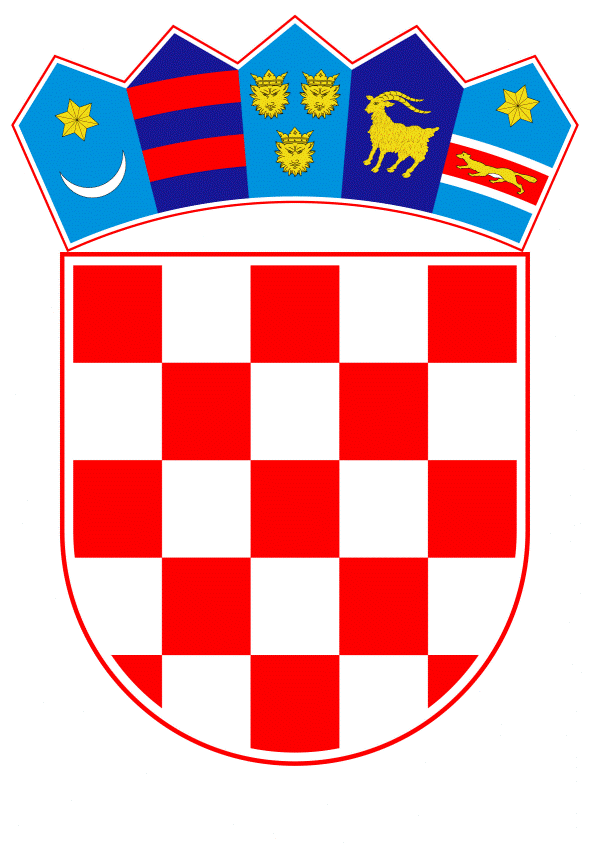 VLADA REPUBLIKE HRVATSKE	Zagreb, 24. studenoga 2022.PREDLAGATELJ:	Upravno vijeće Hrvatske akreditacijske agencije PREDMET: Izvješće o radu Upravnog vijeća Hrvatske akreditacijske agencije za 2021. godinu Banski dvori | Trg Sv. Marka 2  | 10000 Zagreb | tel. 01 4569 222 | vlada.gov.hrPrijedlogNa temelju članka 31. stavka 3. Zakona o Vladi Republike Hrvatske („Narodne novine“, broj 150/11, 119/14, 93/16, 116/18 i 80/22), a u vezi s člankom 16. stavkom 3. Uredbe o osnivanju Hrvatske akreditacijske agencije („Narodne novine“, broj 158/04, 44/05 i 30/10), Vlada Republike Hrvatske je na sjednici održanoj ________ 2022. godine donijelaZ A K L J U Č A K		Prihvaća se Izvješće o radu Upravnog vijeća Hrvatske akreditacijske agencije za 2021. godinu, u tekstu koji je Vladi Republike Hrvatske dostavilo Upravno vijeće Hrvatske akreditacijske agencije aktom,  KLASA: 383-02/22-01/002, URBOJ: 569-06/1-22-10, od 30. rujna 2022. KLASA:URBROJ:Zagreb,        PREDSJEDNIKmr. sc. Andrej PlenkovićOBRAZLOŽENJEČlankom 16. stavak 3. Uredbe  o osnivanju Hrvatske akreditacijske agencije („Narodne novine“, br. 158/04, 44/05 i 30/10) propisano je da Upravno vijeće HAA jednom godišnje podnosi izvješće Vladi Republike Hrvatske o svome radu.Predmetno Izvješće o radu Upravnog vijeća Hrvatske akreditacijske agencije za 2021. godinu daje pregled aktivnosti Upravnog vijeća HAA za 2021. godinu te glavnih postignuća i rezultata rada HAA tijekom 2021. godine, te ključne podatke o prihodima i rashodima poslovanja HAA. HAA je u 2021. godini ispunjavala sve poslove i zadaće nacionalnog akreditacijskog tijela sukladno zahtjevima Uredbe (EZ) br. 765/2008 o akreditaciji i nadzoru nad tržištem.Radom HAA upravlja Upravno vijeće HAA. Upravno vijeće održalo je tijekom 2021. godine ukupno 9 sjednica. 